School Medical Autism Review Team Demographics Form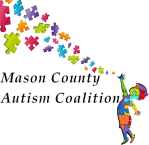 Date of referral: __/__/____                                             Person Referring: ______________________Child’s Name: ___________________________________________________________DOB:__/__/____Parent/Guardian(s):____________________________________________________________________Relationship to Child: ___________________________________________________________________Mailing Address: _______________________________________________________________________City: __________________________________State:____________________________Zip:___________Primary Phone: _________________________________ Alternate Phone: _______________________Insurance_____________________________________________________________________________School/Daycare/Birth to three: ________________________________________________________________________________________________________________________________________________Current Teacher: _______________________________________________________________________Current Location: ______________________________________________________________________Current Occupational Therapist: __________________________________________________________Current Location: ______________________________________________________________________Current Speech Therapist: _______________________________________________________________Current Location: ______________________________________________________________________